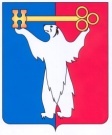 АДМИНИСТРАЦИЯ ГОРОДА НОРИЛЬСКАКРАСНОЯРСКОГО КРАЯРАСПОРЯЖЕНИЕ25.07.2014	  г.Норильск	          № 3876О внесении изменений в распоряжение Администрации города Норильска от 16.05.2012 № 2104 «О создании комиссии по распределению путевок на санаторно-курортное лечение»В связи с кадровыми изменениями, изменениями структуры Администрации города Норильска,Утвердить состав комиссии по распределению путевок на санаторно-курортное лечение, утвержденный распоряжением Администрации города Норильска от 16.05.2012 № 2104, в новой редакции (прилагается).Разместить настоящее распоряжение на официальном сайте муниципального образования город Норильск.И.о. Руководителя Администрации города Норильска		        А.П. МитленкоСостав комиссиипо распределению путевок на санаторно-курортное лечениеЧлены комиссии:Приложение к распоряжениюАдминистрации города Норильскаот 25.07.2014 №3846Тимофеев Николай Анатольевичзаместитель Руководителя Администрации города Норильска по общим вопросам, председатель комиссииВинокуров Алексей Владимировичначальник Контрольно-ревизионного управления Администрации города Норильска, заместитель председателя комиссииСендецкая Ирина Алексеевнаведущий специалист отдела привлечения и профессионального развития персонала Управления по персоналу Администрации города Норильска, секретарь комиссииСевастьянова Владислава Евгеньевнаначальник Управления по персоналу Администрации города НорильскаКофлер Галина Владимировна Заместитель начальника отдела финансирования, учета и отчетности Администрации города НорильскаБеседина Елена Викторовнаконсультант отдела регулирования вопросов собственности, земельных отношений и градостроительства Правового управления Администрации города Норильска